Viva Voce ExaminationExaminers’ ReportTHE SOCIETY OF CLINICAL PERFUSION SCIENTISTS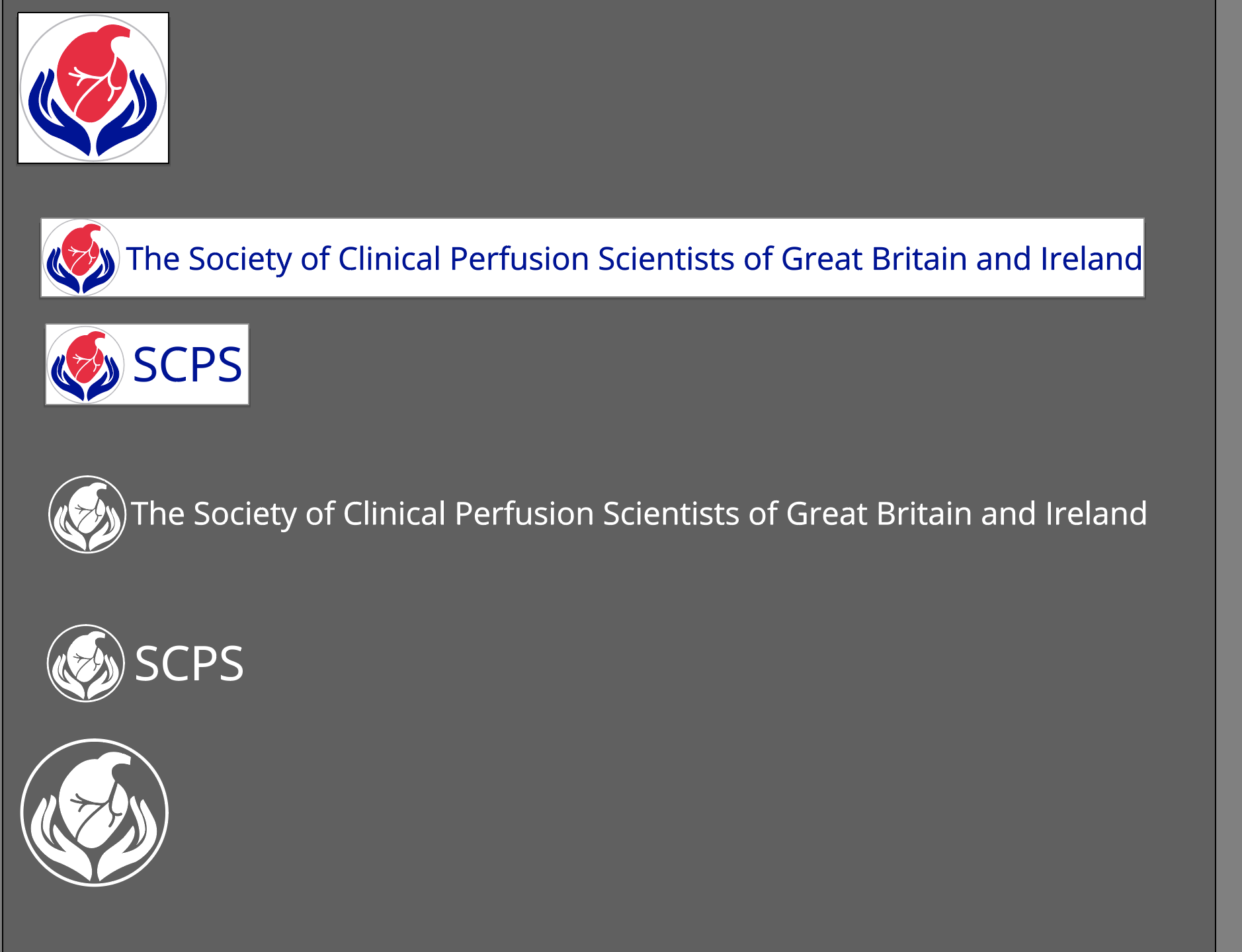 OF GREAT BRITAIN AND IRELANDTHE COLLEGE OF CLINICAL PERFUSION SCIENTISTSOF GREAT BRITAIN AND IRELAND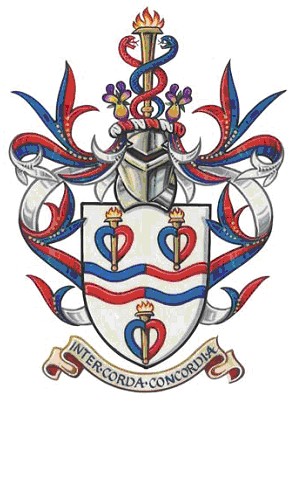 SectionSkill AssessedSkill AssessedSkill AssessedScore AvailableScore AchievedComments1Pre-Bypass PreparationPre-Bypass PreparationPump51Pre-Bypass PreparationPre-Bypass PreparationPatient52Circuit AssemblyCircuit AssemblyCircuit Assembly103Priming of CircuitPriming of CircuitDrugs and Fluids53Priming of CircuitPriming of CircuitDe-airing/Calibration/Occlusions/Checklist54Initiation of BypassInitiation of BypassInitiation of Bypass105Bypass ManagementBypass ManagementLevels105Bypass ManagementBypass ManagementFlows105Bypass ManagementBypass ManagementPressure105Bypass ManagementBypass ManagementTemperature105Bypass ManagementBypass ManagementBlood Gases105Bypass ManagementBypass ManagementMyocardial Protection106CommunicationCommunicationCommunication107Maintenance of RecordsMaintenance of RecordsMaintenance of Records58Termination of BypassTermination of BypassTermination of Bypass109Aseptic TechniqueAseptic TechniqueAseptic Technique1010Post Bypass Procedures and DisposalPost Bypass Procedures and DisposalPost Bypass Procedures and Disposal5SubtotalSubtotalSubtotalSubtotal140Scoring SystemScoring System0 = Critical Incident1-2 = very poor3-4 = poor5 = average6-7 = good8-9 = very good10 = excellent0 = Critical Incident1-2 = very poor3-4 = poor5 = average6-7 = good8-9 = very good10 = excellentNB. Each part of Sections 1 and 3 plus Sections 7 and 10 should have ½ scores applied1 Critical Incident or 3 poor scores (<40%) = failNB. Each part of Sections 1 and 3 plus Sections 7 and 10 should have ½ scores applied1 Critical Incident or 3 poor scores (<40%) = failNB. Each part of Sections 1 and 3 plus Sections 7 and 10 should have ½ scores applied1 Critical Incident or 3 poor scores (<40%) = failTopic Area 1:Topic Area 1:Please provide questions and sub-questions to be asked:Identify Marking Scheme, expected points to be addressed and marks to be awarded:Examiners Comments:Examiners Comments:Marks Achieved (out of a maximum 25)Marks Achieved (out of a maximum 25)Topic Area 2:Topic Area 2:Please provide questions and sub-questions to be asked:Identify Marking Scheme, expected points to be addressed and marks to be awarded:Examiners Comments:Examiners Comments:Marks Achieved (out of a maximum 25)Marks Achieved (out of a maximum 25)Topic Area 3:Topic Area 3:Please provide questions and sub-questions to be asked:Identify Marking Scheme, expected points to be addressed and marks to be awarded:Examiners Comments:Examiners Comments:Marks Achieved (out of a maximum 25)Marks Achieved (out of a maximum 25)Topic Area 4:Topic Area 4:Please provide questions and sub-questions to be asked:Identify Marking Scheme, expected points to be addressed and marks to be awarded:Examiners Comments:Examiners Comments:Marks Achieved (out of a maximum 25)Marks Achieved (out of a maximum 25)THE SOCIETY OF CLINICAL PERFUSION SCIENTISTSOF GREAT BRITAIN AND IRELANDTHE COLLEGE OF CLINICAL PERFUSION SCIENTISTSOF GREAT BRITAIN AND IRELANDScoreDecision (Pass/Fail)Practical Exam ScoreViva Voce Exam ScoreComplete ExamExaminer’s SignaturesExaminer 1:Date:Examiner’s SignaturesExaminer 2:Date: